ЧЕРКАСЬКА МІСЬКА РАДА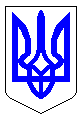 ЧЕРКАСЬКА МІСЬКА РАДАВИКОНАВЧИЙ КОМІТЕТРІШЕННЯВід 21.12.2021 № 1504Про проєкт рішення Черкаськоїміської ради «Про внесення зміндо рішення Черкаської міської ради від 26.01.2021 № 3-42«Про затвердження програми соціальної підтримки сімей м. Черкаси на 2021-2025 роки»Відповідно до підпункту 1 пункту «а» частини 1 статті 34, пункту 1 частини 2 статті 52 Закону України «Про місцеве самоврядування в Україні», підпункту «а» пункту 3 частини 1 статті 91 Бюджетного кодексу України, рішення виконавчого комітету Черкаської міської ради від 18.12.2007 № 1722 «Про затвердження Положення про порядок розроблення міських програм, моніторингу та звітності про їх виконання та правила складання паспортів місцевих програм», з метою створення сприятливих умов проживання дітей-сиріт та дітей, позбавлених батьківського піклування, а також осіб із їх числа, в дитячих будинках сімейного типу та прийомних сім’ях, розглянувши пропозиції департаменту соціальної політики Черкаської міської ради, виконавчий комітет Черкаської міської радиВИРІШИВ:1. Погодити та подати на розгляд і затвердження Черкаською міською радою проєкт рішення «Про внесення змін до рішення Черкаської міської ради від 26.01.2021 № 3-42 «Про затвердження програми соціальної підтримки сімей м. Черкаси на 2021-2025 роки».2. Контроль за виконанням рішення покласти на директора департаменту соціальної політики Черкаської міської ради Данченка Є. М.Міський голова                                                                 Анатолій БОНДАРЕНКОПроєкт ЧЕРКАСЬКА МІСЬКА РАДА_________________________________ сесіяРІШЕННЯВід ____________ № _______ 		 м. Черкаси  		Про внесення змін до рішення Черкаської міської ради від 26.01.2021 № 3-42«Про затвердження програми соціальної підтримки сімей м. Черкаси на 2021-2025 роки»Відповідно до статті 51 Конституції України, статті 25, пункту 22 частини першої статті 26 та підпункту 1 пункту «а» частини 1 статті 34 Закону України «Про місцеве самоврядування в Україні», статей 7, 24 Закону України «Про забезпечення організаційно-правових умов соціального захисту дітей-сиріт та дітей, позбавлених батьківського піклування», підпункту «а» пункту 3 частини 1 статті 91 Бюджетного кодексу України, пунктів 5, 28 Положення про дитячий будинок сімейного типу, затвердженого постановою Кабінету Міністрів України від 26.04.2002 № 564, пункту 24 Положення про прийомну сім’ю, затвердженого постановою Кабінету Міністрів України від 26.04.2002 № 565, рішення виконавчого комітету Черкаської міської ради від 18.12.2007 № 1722 «Про затвердження Положення про порядок розроблення міських програм, моніторингу та звітності про їх виконання та правила складання паспортів місцевих програм», з метою створення сприятливих умов проживання дітей-сиріт та дітей, позбавлених батьківського піклування, а також осіб із їх числа, в дитячих будинках сімейного типу та прийомних сім’ях, Черкаська міська рада ВИРІШИЛА:1. Внести зміни до рішення Черкаської міської ради від 26.01.2021 № 3-42 «Про затвердження програми соціальної підтримки сімей м. Черкаси на             2021-2025 роки», а саме:          1.1. Внести зміни до розділу ІІ. Визначення проблем, на розв’язання яких спрямована програма, а саме:1.1.1. Доповнити абзацами наступного змісту: «Актуальною і болючою темою для нашого суспільства також залишається проблема дитячого сирітства. Тому, починаючи з 2005 року в Україні розпочато реформування державної системи захисту прав дітей основними напрямками якої є розвиток сімейних форм виховання дітей, що не мають батьківської опіки, реформування державної системи влаштування таких дітей, створення умов для реінтеграції дітей в сімейне оточення. Перевага надається вихованню дітей-сиріт та дітей позбавлених батьківського піклування у родині (усиновлення, опіка/піклування, передача на виховання у дитячі будинки сімейного типу та прийомні сім’ї).	Станом на 01.10.2021 року у м. Черкаси функціонують:	10 дитячих будинків сімейного типу, до яких влаштовано 69 дітей-сиріт і дітей, позбавлених батьківського піклування;	11 прийомних сімей, у яких виховуються 23 дитини-сироти та дитини, позбавлені батьківського піклування».1.1.2. Викласти абзац 10 у такій редакції:«На сьогодні існує потреба у формуванні ефективної комплексної системи соціальної підтримки сім’ї, що включає діагностичні, профілактичні, та найголовніше – соціально-реабілітаційні заходи; організації роботи з кризовими сім’ями, профілактики сімейного неблагополуччя, створенні оптимального середовища для життєдіяльності сімей та дітей, які опинилися у складних життєвих обставинах; поліпшенні соціального захисту дітей-сиріт, дітей, позбавлених батьківського піклування, та осіб з їх числа; вирішенні питання матеріального та фінансового забезпечення дитячих будинків сімейного типу. Тому розроблена програма визначає загальну стратегію і пріоритетні напрями соціальної політики міської влади щодо сім’ї, передбачає здійснення низки заходів, спрямованих на її підтримку».1.2. Внести зміни до розділу ІІІ. Мета програми, та доповнити його абзацом наступного змісту:«Програма також спрямована на поступове вирішення основних проблем соціального захисту дітей-сиріт та дітей, позбавлених батьківського піклування, які виховуються в дитячих будинках сімейного типу та прийомних сім’ях, та поліпшення матеріально-технічної бази дитячих будинків сімейного типу та прийомних сімей».1.3. Внести зміни до розділу ІV. Перелік завдань програми, а саме: доповнити абзацами наступного змісту:«забезпечення за рахунок коштів бюджету Черкаської міської територіальної громади належних санітарно-гігієнічних і побутових умов проживання, виховання, навчання та розвитку дітей-вихованців дитячих будинків сімейного типу;вирішення питань матеріального забезпечення прийомних сімей».1.4. Внести зміни до розділу VII. Перелік заходів Програми, а саме:1.4.1. Доповнити пункт 2 Переліку заходів Програми підпунктами               2.13.- 2.17. та викласти їх у такій редакції:1.5. Внести зміни до розділу ІX. Організація контролю за ходом виконання Програми та викласти його в новій редакції:«Контроль за ходом виконання Програми покладається на департамент соціальної політики Черкаської міської ради та постійну комісію міської ради з питань гуманітарної та соціальної політики. Моніторинг виконання Програми здійснюється департаментом соціальної політики Черкаської міської ради. Виконавчі органи Черкаської міської ради, інші виконавці, залучені до виконання Програми, забезпечують виконання затверджених заходів та інформують про хід їх реалізації департамент соціальної політики Черкаської міської ради щорічно до 5 числа місяця, наступного за звітним. Департамент соціальної політики Черкаської міської ради здійснює аналіз стану виконання Програми та інформує з цього питання департамент фінансової політики Черкаської міської ради щорічно до 20 числа місяця, наступного за звітним».1.6. Внести зміни до розділу X. Очікувані результати виконання Програми, а саме:1.6.1. Доповнити абзацами наступного змісту:«створити умови для популяризації та розвитку сімейних форм виховання;забезпечити належні санітарно-гігієнічні та побутові умови проживання, виховання, навчання та розвитку дітей-сиріт та дітей, позбавлених батьківського піклування».1.6.2. Доповнити пункт 1 Показники продукту підпунктами 1.35 – 1.38.1. та викласти їх у такій редакції:1.6.3. Доповнити пункт 2 Показники витрат підпунктами 2.16.-2.19 та викласти їх у такій редакції:1.6.4. Доповнити пункт 3 Показники ефективності підпунктами                  3.19.- 3.22. та викласти їх у такій редакції:1.6.5. Доповнити пункт 4 Показники якості підпунктами 4.12.-4.16. та викласти їх у такій редакції:2. Контроль за виконанням рішення покласти на директора департаменту соціальної політики Черкаської міської ради Данченка Є. М. та постійну комісію міської ради з питань гуманітарної та соціальної політики (Холупняк К. О.). Міський голова                                                                     Анатолій БОНДАРЕНКОЗавданняПерелік заходівСтрок виконання заходуВідповідальні за виконання2. Соціально-економічна  підтримка сімей з дітьми  – жителів м. Черкаси2.13. Придбавати обладнання, інвентар, меблі, побутову та/або комп’ютерну техніку тощо для дитячих будинків сімейного типу, відповідно до порядку, затвердженого виконавчим комітетом Черкаської міської ради2021-2025Департамент соціальної політики Черкаської міської ради,Служба у справах дітей Черкаської міської ради,2. Соціально-економічна  підтримка сімей з дітьми  – жителів м. Черкаси2.14. Проводити ремонт житлових приміщень міської комунальної власності, у яких розміщені дитячі будинки сімейного типу2022-2025Департамент соціальної політики Черкаської міської ради2. Соціально-економічна  підтримка сімей з дітьми  – жителів м. Черкаси2.15. Надавати щорічну фінансову допомогу для вирішення побутових проблем дитячим будинкам сімейного типу в розмірі одного прожиткового мінімуму станом на 01 січня поточного року на кожну дитину-вихованця, відповідно до розпорядження міського голови2022-2025Департамент соціальної політики Черкаської міської ради2. Соціально-економічна  підтримка сімей з дітьми  – жителів м. Черкаси2.16. Придбавати автомобілі (мікроавтобуси) для дитячих будинків сімейного типу, відповідно до порядку, затвердженого виконавчим комітетом Черкаської міської ради2022-2025Департамент соціальної політики Черкаської міської ради2. Соціально-економічна  підтримка сімей з дітьми  – жителів м. Черкаси2.17. Звертатися до митних органів щодо безоплатної передачі дитячим будинкам сімейного типу, прийомним сім’ям дитячих речей, м’якого інвентарю, транспортних засобів тощо, затриманих митними органами і конфіскованих в установленому порядку, а також тих, за якими не звернувся власник до закінчення терміну їх зберігання під митним контролем, у кількості, що не перевищує необхідних річних потреб сім’ї2022-2025Служба у справах дітей Черкаської міської радиз/пПоказникиОдиниця виміруРокиРокиРокиРокиРокиз/пПоказникиОдиниця виміру202120222023202420251.Показники продукту1.35.Кількість дитячих будинків сімейного типу, для яких буде придбано обладнаннясімей10101010101.36.Кількість житлових приміщень міської комунальної власності, у яких розміщені дитячі будинки сімейного типу, що будуть відремонтованіодиниць-2---1.36.1.Площа житлових приміщень міської комунальної власності, у яких розміщені дитячі будинки сімейного типу, що будуть відремонтованім2-760,6---1.37.Кількість дитячих будинків сімейного типу, що отримають щорічну фінансову допомогуодиниць-101010101.37.1.Кількість вихованців у дитячих будинках сімейного типуосіб-696969691.38.Кількість дитячих будинків сімейного типу, які потребують автомобілів (мікроавтобусів)одиниць-98761.38.1Кількість придбаних автомобілів (мікроавтобусів)одиниць-11112.Показники витрат:2.16.Обсяг фінансових затрат на придбання обладнання, інвентарю, меблів, побутової та/або комп’ютерної техніки тощо для дитячих будинків сімейного типутис. грн.150,0500,0526,5552,8580,52.17.Обсяг фінансових затрат на ремонт житлових приміщень міської комунальної власності, у яких розміщені дитячі будинки сімейного типутис. грн.-1600,0---2.18.Обсяг фінансових затрат на надання щорічної фінансової допомоги для вирішення побутових проблем дитячим будинкам сімейного типутис. грн.-162,8  176,1189 202,22.19.Обсяг фінансових затрат на придбання автомобілів (мікроавтобусів) для дитячих будинків сімейного типутис. грн.-13001368,91437,31509,23. Показники ефективності:3.19.Середні витрати на забезпечення обладнанням інвентарем, меблями, побутовою та/або комп’ютерною технікою тощо 1 дитячого будинку сімейного типугрн.1500050000526505528358047   3.20.Розрахункова вартість ремонту 1 м2 житлагрн.-2103,6---3.21.Середній розмір фінансової допомоги на 1 дитячий будинок сімейного типугрн.-162801761018900202203.21.1Середній розмір допомоги в розрахунку на 1 дитину-вихованцягрн.-23592552,5273929313.22.Витрати на придбання 1 автомобілю (мікроавтобусу) з урахуванням оформленнягрн.-13000001368900143734515092124.Показники якості4.12.Відсоток забезпечення  потреби дитячих будинків сімейного типу у придбанні обладнання, інвентарю, меблів, побутової та/або комп’ютерної техніки тощо %1001001001001004.13.Відсоток забезпечення потреби у проведенні ремонту житлових приміщень міської комунальної власності, у яких розміщені дитячі будинки сімейного типу%-100---4.14.Відсоток дитячих будинків сімейного типу, яких буде забезпечено щорічною фінансовою допомогою для вирішення побутових проблем %-1001001001004.15.Відсоток дитячих будинків сімейного типу, яких буде забезпечено автомобілями (мікроавтобусами)%-11,112,514,316,7